MINISTERIO DE EDUCACION SUPERIOR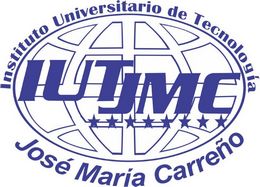 REPUBLICA BOLIVARIANA DE VENEZUELAINSTITUTO UNIVERSITARIO DE TECNOLOGIA“JOSE MARIA CARREÑOSOLICITUD DEL PROCESO DE APERTURA DE GRADOQuien suscribe: (                                                              ), alumno regular de este Instituto en la Especialidad de:                                       . Titular de la Cédula de Identidad Nro.                      , solicito se me otorgue la condición de aspirante a grado y se inicie la preparación del expediente respectivo con la finalidad que se me confiera previo cumplimiento de los requisitos exigidos, el Título de Técnico Superior Universitario de:                               . Tal como lo establece el artículo 03 Parágrafo Tres  (03) del Reglamento Interno para el Otorgamiento del Títulos. Asumo la responsabilidad sobre este proceso y exonero a  de Control de Estudio y a  de toda responsabilidad de no hallarse conforme mi expediente de grado. Para la elaboración de mi título deben registrarse mis datos personales tal como se indica en la (Cedula de Identidad y/o Partida de Nacimiento).Anexo a esta planilla los siguientes Documentos:	2 Copias de la Cédula de Identidad Vigente y AmpliadaOriginal de Título de Bachiller.Fondo Negro del Título de Bachiller Validado.Fotocopia Sencilla del Título.Notas Certificadas Original y Copia (Nuevo Formato).Partida de Nacimiento  Original y Copia (Legible y en buen estado).Constancia del CNU Actualizado Original y Copia.Una  Foto Actualizada.Original y Copia del Certificado de Trabajo Comunitario.Copia de la Inscripción Militar.2 Timbres Fiscales del Estado Miranda.__________________________Firma del Estudiante.Datos del Funcionario Receptor:___________________		_________________		___________Apellido y Nombre				Firma				FechaProceso de Apertura de Grado.InstruccionesEsta planilla se debe elaborar a computadora en original y copia.Se debe cuidar que exista coincidencia total entre los datos escritos en la planilla y los documentos que anexa. de solicitud de apertura de grado no puede llevar tachadura ni enmienda.Si su cedula de identidad aparece el apellido de casada y usted desea que su titulo se elabore con su(s) apellido(s) de soltera llene su solicitud como aparece en  de nacimiento.La entrega de la planilla debe venir acompañada de todos los documentos solicitados en un sobre amarillo.No se recibirá planilla con documentos faltantes.	Para el momento de introducir la planilla en  de Control de estudio deberá cancelar el  30% del costo total del arancel de grado.  de entrega del sobre es de: 